Sint Maarten Yacht Club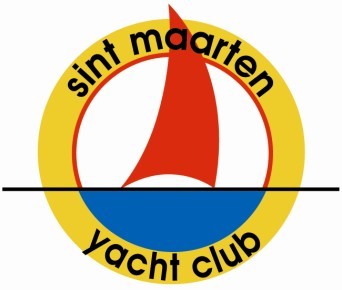 90 Welfare Road, Simpson Bay Bridge,P.O. Box 5315 Philipsburg, ST. MAARTEN Tel: +1 (721) 5442079Email: manager@smyc.com
ww.smyc.comSt. Maarten Heineken Regatta Email: regatta@heinekenregatta.com www.heinekenregatta.com                   APPLICATION FOR TEMPORARELY MEMBERSHIP	PLEASE COMPLETE IN BLOCK CAPITALS.INDIVIDUAL MEMBERSHIP APPLICANTFirst Names/s:	Surname:					 Date of Birth: 	ADDRESS OF MAIN RESIDENCEIN CASE OF EMERGENCYFirst Names/s:	Surname:					 Title:	Mr: 	Mrs: 	Miss: 	Ms. 	Other: 	Date of Birth: 	Children under 18 yearsName:	M / F	Age:M / F	Age:M / F	Age:   EmailTel:	 Cell:	 Please give details of Membership of hometown Yacht Club: 	APPLICANTSignature	 Date of Application 	FOR OFFICE USE ONLY:Date Received: 	Date Approved: 	Date Notified: 	Member Category: 	 Initiation Fee: 	Date Paid: 	 Yearly Dues: 	Date Paid: 	 Signed: 		Boat usage for SMYC members WaiverUser (fill in member name)…………………………………………… hereby borrows from SMYC:(fill in boat name) ……………………………...complete with sail, to be used for:(fill in event and date)……………………………………………………The user hereby assumes all risk of injury to any person or property from any cause whatsoever in connection with the possession and use of the aforementioned boat.User hereby indemnifies and holds the SMYC harmless from any claim, action, proceeding, damages and liabilities,including reasonable attorney’s fees and court costs, arising from or in connection with the possession, use and return of the boat used.User shall maintain the boat clean and presentable and in the same condition as accepted at the beginning of use. In case of damage not implicative to "age" of the equipment, the user shall cover the costs for the repair.User hereby assumes all risk of loss and damage to the boat. In the case of a collision the user is responsible to pay for damages, even if it is not their fault.Sint Maarten, date ……………………………..Name:Signature:Parent signature (for minors)